 Ұйымдастырылған оқу іс –әрекетінің технологиялық картасы    16 күні  01 айы 2017___ж.            (№                               тобы )Білім беру саласы  /  Образовательная область:КоммуникацияБөлімі/ Разделы:_Развитие речиТақырыбы/Тема:  «Зимующие птицы»Мақсаты/Цель:_ Развитие связной речи                                                                            _Б/м_. Закреплять представления детей о зимующих птицах (характерные внешние признаки, особенности жизни в зимних условиях); обобщающее понятие "Зимующие птицы". Закреплять умения детей отвечать на вопросы полным предложением. Учить самостоятельно составлять короткие рассказы о зимующих птицах с опорой на схему(алгоритм). Закреплять умение делить слова на слоги. Активизировать и расширять словарь по теме "Зимующие птицы".Д/м: . Развивать внимание, мышление памятьТ/м: . Воспитывать любовь и заботу к птицам.Қостілдік компоненті/ Билингвальный компонент: воробей- торгай, голубь- когершен,ворона- карга, сорока-Құрал-жабдықтар/ Оборудование : иллюстрации по теме, алгоритм,Күтілетін нәтиже:Нені біледі:- виды зимующих птиц; билингвальный компонент.Қандай түсініктерді игерді :- представления детей о зимующих птицах (характерные внешние признаки, особенности жизни в зимних условиях)Меңгерген дағдылары мен іскерліктері:- уметь отвечать на вопросы полным предложением; самостоятельно составлять короткие рассказы о зимующих птицах с опорой на схему(алгоритм); умение делить слова на слоги;Любит прыгать и летать,Хлеб и зернышки клевать.Вместо "Здравствуйте" привыкГоворить всем "Чик-чирик". (Воробей.)Черная шапочкаИ полоска шарфикаУ желтогрудой птичкиПо имени. (синичка).Эта птица всем знакома -Важно ходит возле дома,Кар-Кар -Кар вдруг закричитИ спокойно улетит.Очень хитрая персона,А зовут её. (ворона).Кто приносит на хвостеМного разных новостей?Всем расскажет все до срокаБелобокая. (сорока).Посмотрите на балкон:Он с утра воркует тут.Эта птица - почтальон,Пролетит любой маршрут. (Голубь.)Я по дереву стучу,Червяка добыть хочу,Хоть он скрылся под корой,Все равно он будет мой. (Дятел.)Длиннохвостая она,Со спины черным-черна,Брюхо белое да плечи.Тарахтенье вместо речи,Хоть кого увидит - вмигПоднимает стрёкот-крик. (сорока)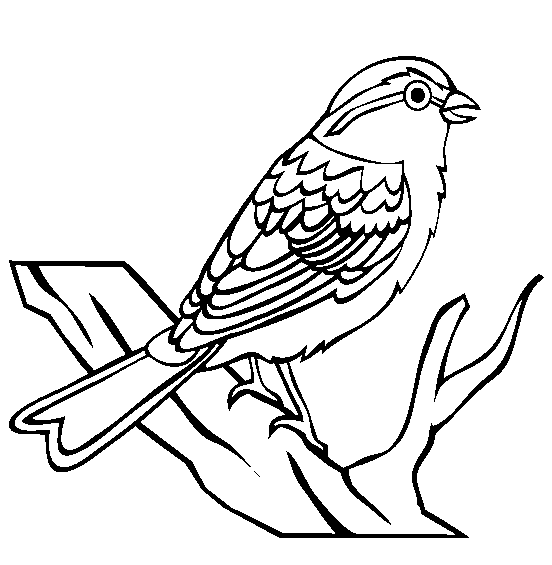 Іс әрекет кезеңдері Этапы деятельности Тәрбиеші іс- әрекетіДействия воспитателяБалалардың іс- әрекетіДействия  детейМотивациялық -қозғаушылық1.Оргмомент. Психогимнастика:- Ребята, какое сейчас время года? -Какая погода зимой на улице? - Давайте покажем, как мы с вами замерзли на улице, съёжились. А теперь давайте друг на друга подуем теплым воздухом отогреемся и расслабимся. Ведь мы мороза не боимся.- Зима.- Снежная морозная, ветреная холодная.- иммитируютҰйымдастыру -іздестіру   2.Воспитатель загадывает загадки (ответы детей сопровождает показом картинок с изображением птиц.- Назовите этих птиц одним словом.Почему мы их так называем? - Когда мы видим разных птиц на улице, как узнаём каждую из них, по каким таким признакам? Например, что это - синица, или, что это - сорока.Воспитатель предлагает детям придумать небольшой рассказ о любой понравившейся птице с опорой на схему.3.Д. и. «Расскажи о птице.»4. Физкультминутка.-Скачет шустрая синица, Ей на месте не сидится, Прыг-скок, прыг-скок, Завертелась, как волчок. Вот присела на минутку, Почесала клювом грудку, И с дорожки - на плетень, Тири-тири, Тень-тень-тень! 5. Подбор слов – действий. Игра «Скажи кто, как кричит».6. Упражнение «Спрячь слоги в ладошки»
- Давайте все вместе произнесем четко и прохлопаем слова:
Синица, снегирь, ворона, голубь.
- А теперь произнесите эти слова по очереди, прохлопывая его.
Дети по одному выполняют задание, называя, сколько слогов в этих словах.7. Составление предложений :
- Ребята, попробуйте полным предложением  ответить на вопрос.
- Как называется домик с кормом для птиц?
- Как вы думаете, кто смастерил и повесил кормушку?
- Какие птицы прилетели к кормушке?
- Сколько птиц прилетело?
- Что едят синички?
- Какие птицы улетают? 
- Почему нужно помогать птицам зимой?8. Игра “Прилетели птицы”.– Я сейчас буду называть птиц, но если я, вдруг ошибусь, и вы услышите что-то другое, то нужно хлопнуть в ладоши.Прилетели птицы: голуби, синицы, аисты, вороны, галки, макароны. 
Прилетели птицы: голуби, куницы.
Прилетели птицы: аисты, вороны, галки и палки.
Прилетели птицы:
Голуби, синицы,
Галки и стрижи,
Чибисы, чижи,
Аисты, кукушки,
Лебеди, скворцы.
Все вы – молодцы!-отгадывают загадкизимующие.Эти птицы остаются с нами зимовать и не улетают в теплые края.- По их внешнему виду.- рассказывают о птицах по алгоритму- выполняют движения по тексту- ворона- каркает,Воробей- чирикает,Голубь- урчит,Сорока- стрекочет.- Дети по одному выполняют задание, называя, сколько слогов в этих словах.- отвечают полными предложениями.- слушают и хлопают в ладошиРефлексивті түзетушілік  Итог. Оценка деятельности детей.- О каких птицах говорили? (о зимующих)- Каких зимующих птиц вы запомнили, назовите. Предлагаю сегодня взять хлебных крошек и на прогулке покормить птиц.- делятся впечатлениямиРефлексивті түзетушілік 